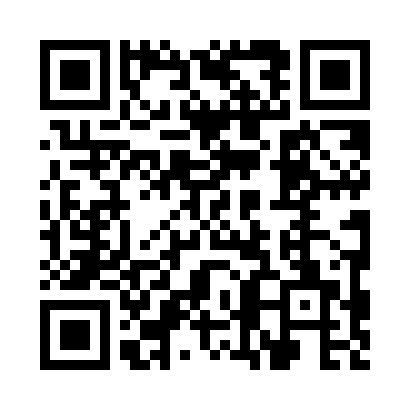 Prayer times for Grand Portage, Minnesota, USAMon 1 Jul 2024 - Wed 31 Jul 2024High Latitude Method: Angle Based RulePrayer Calculation Method: Islamic Society of North AmericaAsar Calculation Method: ShafiPrayer times provided by https://www.salahtimes.comDateDayFajrSunriseDhuhrAsrMaghribIsha1Mon3:035:041:035:189:0111:022Tue3:045:051:035:189:0111:023Wed3:045:051:035:189:0111:024Thu3:055:061:035:189:0011:025Fri3:055:071:035:189:0011:026Sat3:055:071:045:189:0011:027Sun3:065:081:045:188:5911:018Mon3:065:091:045:178:5811:019Tue3:075:101:045:178:5811:0110Wed3:075:111:045:178:5711:0111Thu3:085:121:045:178:5711:0012Fri3:095:131:055:178:5611:0013Sat3:095:141:055:178:5511:0014Sun3:105:151:055:178:5410:5815Mon3:125:161:055:168:5310:5716Tue3:145:171:055:168:5210:5517Wed3:165:181:055:168:5210:5318Thu3:185:191:055:168:5110:5119Fri3:205:201:055:158:5010:4920Sat3:225:211:055:158:4910:4821Sun3:245:221:055:158:4710:4622Mon3:265:241:055:148:4610:4423Tue3:285:251:055:148:4510:4224Wed3:305:261:055:148:4410:4025Thu3:325:271:055:138:4310:3826Fri3:345:281:055:138:4210:3627Sat3:365:301:055:128:4010:3328Sun3:385:311:055:128:3910:3129Mon3:405:321:055:118:3810:2930Tue3:425:331:055:118:3610:2731Wed3:445:351:055:108:3510:25